บันทึกความเข้าใจ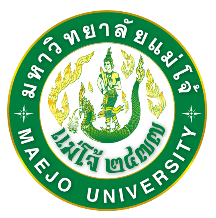 โครงการ..........................ระหว่างมหาวิทยาลัยแม่โจ้ (คณะ)กับ.................(B)......................	บันทึกความเข้าใจฉบับนี้ทำขึ้น ณ ............................เมื่อวันที่................เดือน ................... พ.ศ. ๒๕๖3 ระหว่าง มหาวิทยาลัยแม่โจ้ (....) ตั้งอยู่เลขที่ ๖๓ หมู่ที่ ๔ ตำบลหนองหาร อำเภอสันทราย จังหวัดเชียงใหม่ โดย ................... ตำแหน่ง .................... ซึ่งต่อไปในบันทึกความเข้าใจนี้เรียกว่า “มหาวิทยาลัย” ฝ่ายหนึ่ง กับ .........(B).............ทะเบียนนิติบุคคลเลขที่............................ ตั้งอยู่เลขที่ ...................                โดย.............................ตำแหน่ง ........................ รายละเอียดปรากฏตาม (กรณีบริษัท ต้องระบุหนังสือรับรองนิติบุคคล และหนังสือมอบอำนาจ (ถ้ามี)) ซึ่งต่อไปในบันทึกความเข้าใจนี้เรียกว่า “…………………..”   อีกฝ่ายหนึ่ง และเรียกรวมกันว่า “ทั้งสองฝ่าย” 	โดยทั้งสองฝ่ายมีเจตนารมณ์ร่วมกันในการ....................ภายใต้ชื่อโครงการ..........................ซึ่งต่อไปในบันทึกความเข้าใจนี้เรียกว่า “โครงการ” จึงได้ตกลงกันจัดทำบันทึกความเข้าใจเพื่อกำหนดกรอบการดำเนินงานร่วมกัน ดังต่อไปนี้ข้อ 1  วัตถุประสงค์และขอบเขตความร่วมมือ(ขอบเขตความร่วมมือต้องอยู่ภายใต้ข้อ 2.1 ของประกาศมหาวิทยาลัยแม่โจ้ เรื่อง หลักเกณฑ์การพิจารณาความร่วมมือการวิจัยและพัฒนากัญชง / กัญชา)	ข้อ 2  หน้าที่และความรับผิดชอบ		2.1 หน้าที่และความรับผิดชอบของมหาวิทยาลัย 			2.1.1 มหาวิทยาลัยจะสนับสนุนองค์ความรู้ นักวิชาการ และสถานที่ในการดำเนินโครงการ 			2.1.2 .... ฯลฯ		2.2 หน้าที่และความรับผิดชอบของ...(B)...			๒.๒.๑ จัดหางบประมาณ ตลอดจนอุปกรณ์ที่จำเป็นในการดำเนินโครงการ          โดยไม่คิดค่าใช้จ่ายหรือประโยชน์ตอบแทนอื่นใดจากมหาวิทยาลัย ๒.๒.๒ ดำเนินการขอใบอนุญาตต่าง ๆ ที่เกี่ยวข้องกับโครงการในนามของมหาวิทยาลัยแม่โจ้ และออกค่าใช้จ่ายในการดำเนินการดังกล่าวทั้งหมด 			2.2.๓ เมื่อเสร็จสิ้นการดำเนินโครงการย่อยภายใต้บันทึกความเข้าใจฉบับนี้แล้ว ....(B)....ตกลงมอบบรรดาทรัพย์สิน สิ่งปลูกสร้าง ครุภัณฑ์และอุปกรณ์ที่เกิดขึ้นหรือได้นำมาใช้ในการดำเนินโครงการทั้งหมดให้แก่มหาวิทยาลัย 			2.2.3 ......................ฯลฯ ...................................ข้อ 3  บรรดาสิทธิในองค์ความรู้และทรัพย์สินทางปัญญาที่เกิดขึ้นจากการดำเนินโครงการวิจัย ให้เป็นสิทธิร่วมกันของทั้งสองฝ่าย ในส่วนของการแบ่งปันผลประโยชน์ตลอดจนสัดส่วนการถือสิทธิในทรัพย์สินทางปัญญาให้ตกลงกันเป็นการเฉพาะไว้ในบันทึกข้อตกลงความร่วมมือของแต่ละโครงการข้อ ๔ มหาวิทยาลัยสงวนสิทธิ์ในการให้ข่าวหรือการประชาสัมพันธ์โครงการ ..(B)...จะกระทำได้ต่อเมื่อได้รับอนุญาตเป็นลายลักษณ์อักษรจากมหาวิทยาลัยแล้วเท่านั้น ข้อ 5 เพื่อให้การดำเนินการตามบันทึกความเข้าใจฉบับนี้บรรลุผล ทั้งสองฝ่ายจะร่วมกันแต่งตั้งคณะทำงานและนักวิจัยที่มีความเชี่ยวชาญมาร่วมพัฒนา และจะมอบหมายให้ผู้แทนของแต่ละฝ่ายได้ตกลงกันในรายละเอียด ภายใต้วัตถุประสงค์และขอบเขตความร่วมมือ รวมถึงหน้าที่และความรับผิดชอบของคู่ความร่วมมือที่กำหนดไว้ในข้อ ๑ ถึง 4 ข้างต้น และจัดทำเป็นบันทึกข้อตกลงความร่วมมือลงนามโดยผู้มีอำนาจของทั้งสองฝ่ายต่อไป	ข้อ 6  บันทึกความเข้าใจฉบับนี้ มีกำหนดระยะเวลา ๕ (ห้า) ปี นับตั้งแต่วันที่ทั้งสองฝ่ายได้ลงนาม             เป็นต้นไป ทั้งนี้ ก่อนสิ้นสุดระยะเวลาดังกล่าวทั้งสองฝ่ายอาจตกลงกันเป็นลายลักษณ์อักษรเพื่อขยายเวลาในการดำเนินความร่วมมือภายใต้บันทึกความเข้าใจนี้ออกไปได้ตามความเหมาะสม โดยมีเหตุผลอันควร	ข้อ 7  บันทึกความเข้าใจฉบับนี้ อาจมีการปรับปรุง หรือแก้ไขเพิ่มเติมได้ตามความเหมาะสม          โดยได้รับความเห็นชอบจากทั้งสองฝ่าย ซึ่งฝ่ายที่ประสงค์จะปรับปรุง หรือแก้ไขเพิ่มเติมต้องแจ้งเป็นหนังสือให้อีกฝ่ายหนึ่งทราบล่วงหน้าไม่น้อยกว่า ๓๐ (สามสิบ) วัน เพื่อที่จะได้ร่วมกันพิจารณา ทั้งนี้        การแก้ไขดังกล่าวให้จัดทำเป็นบันทึกความเข้าใจเพิ่มเติมแนบท้าย 	ข้อ 8  การยกเลิกบันทึกความเข้าใจฉบับนี้ก่อนสิ้นระยะเวลาความร่วมมือตามข้อ 6. อาจทำได้โดยฝ่ายที่ประสงค์จะยกเลิกได้แสดงเจตนาให้อีกฝ่ายทราบล่วงหน้าเป็นลายลักษณ์อักษร ไม่น้อยกว่า ๓๐ (สามสิบ) วัน ซึ่งการยกเลิกบันทึกความเข้าใจจะมีผลต่อเมื่อทั้งสองฝ่ายเห็นชอบร่วมกัน และบรรดาความตกลงใดๆ ที่แนบท้ายบันทึกความเข้าใจฉบับนี้ ให้มีผลสิ้นสุดตามลงไปด้วย ทั้งนี้ การยกเลิกบันทึกความเข้าใจดังกล่าวจะไม่กระทบกระเทือนต่อความร่วมมือที่ยังผูกพัน หรืออยู่ระหว่างดำเนินการ โดยให้ดำเนินการต่อไปจนแล้วเสร็จ   	ข้อ 9  บันทึกความเข้าใจฉบับนี้เป็นการกำหนดกรอบความร่วมมือระหว่างกัน ทั้งสองฝ่ายยังไม่ประสงค์ให้มีข้อผูกพันใด ๆ ตามกฎหมายบันทึกความเข้าใจฉบับนี้ทำขึ้นเป็น 2 (สอง) ฉบับมีข้อความถูกต้องตรงกัน ทุกฝ่ายได้อ่านและเข้าใจข้อความโดยละเอียดตลอดแล้ว เห็นว่าถูกต้องตรงตามเจตนารมณ์ทุกประการ เพื่อเป็นหลักฐานจึงได้ลงลายมือชื่อ พร้อมทั้งประทับตราสำคัญ (ถ้ามี) ไว้เป็นสำคัญต่อหน้าพยาน และแต่ละฝ่ายต่างยึดถือไว้ฝ่ายละ ๑ (หนึ่ง) ฉบับลงชื่อ ............................................................ พยาน      ลงชื่อ ............................................................ พยาน          ( ............................................................ )                     ( ............................................................ )                               ลงชื่อ ............................................................ พยาน      ลงชื่อ ............................................................ พยาน          ( ............................................................ )                     ( ............................................................ )                                                       มหาวิทยาลัยแม่โจ้ลงชื่อ     ...............................................................           ( ............................................................... )ตำแหน่ง .............................................................................(B).................ลงชื่อ     ...............................................................           ( ............................................................... )ตำแหน่ง ...............................................................